ПРОЕКТ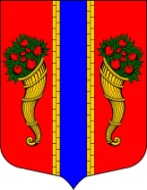 СОВЕТ ДЕПУТАТОВ 
МУНИЦИПАЛЬНОГО ОБРАЗОВАНИЯ 
НОВОЛАДОЖСКОЕ ГОРОДСКОЕ ПОСЕЛЕНИЕ 
ВОЛХОВСКОГО МУНИЦИПАЛЬНОГО РАЙОНА 
ЛЕНИНГРАДСКОЙ ОБЛАСТИ(4 СОЗЫВ)РЕШЕНИЕот  ___________  2020 года                                                                                  № ______
                В соответствии со ст. 14.1 Федерального закона от 24 июля 2007 года № 209-ФЗ «О развитии малого и среднего предпринимательства в Российской Федерации» и в целях приведения в соответствие действующему законодательству Российской Федерации,          Совет депутатов МО Новоладожское городское поселение р е ш и л:  1.	Приложение 2 к решению Совета депутатов МО Новоладожское городское поселение от 27.07.2020г. № 44 «Об утверждении Порядка формирования, ведения и обязательного опубликования перечня муниципального имущества,  находящегося в собственности Новоладожского городского поселения и свободного от прав третьих лиц (за исключением права хозяйственного ведения, права оперативного управления, а также имущественных прав субъектов малого и среднего предпринимательства), предназначенного для предоставления во владение и (или) в пользование на долгосрочной основе субъектам малого и среднего предпринимательства и  организациям, образующим инфраструктуру поддержки субъектов малого и среднего предпринимательства, порядке и условиях предоставления в аренду включенного в указанный перечень имущества» изложить  в редакции согласно приложению № 1 к настоящему решению.         2. Контроль  исполнения настоящего решения возложить на комиссию по бюджету, налогам и экономическим вопросам.           3. Настоящее решение подлежит официальному опубликованию в средствах массовой информации.Глава муниципального образования Новоладожское городское поселение Волховского муниципального района Ленинградской области                                                                             А.Н. КузьминПриложение № 1к решению Совета депутатовМО Новоладожское городское поселениеот _________ 2020 года № ____ Порядок и условия предоставления в аренду имущества, включенного в перечень муниципального имущества, находящегося в собственности Новоладожского городского поселения и свободного от прав третьих лиц (за исключением права хозяйственного ведения, права оперативного управления, а также имущественных прав субъектов малого и среднего предпринимательства), предназначенного для предоставления во владение и (или) в пользование на долгосрочной основе субъектам малого и среднего предпринимательства и организациям, образующим инфраструктуру поддержки субъектов малого и среднего предпринимательства1. Имущество, включенное в перечень муниципального имущества, находящегося в собственности Новоладожского городского поселения и свободного от прав третьих лиц (за исключением права хозяйственного ведения, права оперативного управления, а также  имущественных прав субъектов малого и среднего предпринимательства), предназначенного для предоставления во владение и (или) в пользование на долгосрочной основе субъектам малого и среднего предпринимательства и организациям, образующим инфраструктуру поддержки субъектов малого и среднего предпринимательства и физическим лицам, не являющимся индивидуальными предпринимателями и применяющими специальный налоговый режим «Налог на профессиональный доход» (далее - Перечень), предоставляется в аренду по результатам проведения конкурсов или аукционов на право заключения договора аренды, за исключением случаев, установленных частями 1, 3, 3.1, 3.2 и 9 статьи 17.1 Федерального закона от 26 июля 2006 года № 135-ФЗ «О защите конкуренции» (далее - Федеральный закон «О защите конкуренции»).В случае если право владения и(или) пользования имуществом, включенным в Перечень, предоставляется на торгах, в единую комиссию по проведению торгов включается (с правом голоса) представитель от Совета депутатов МО Новоладожское городское поселение Волховского муниципального района Ленинградской области. Имущество, включенное в Перечень, предоставляется в аренду только субъектам малого и среднего предпринимательства и организациям, образующим инфраструктуру поддержки субъектов малого и среднего предпринимательства и физическим лицам, не являющимся индивидуальными предпринимателями и применяющими специальный налоговый режим «Налог на профессиональный доход».Поддержка не может оказываться в отношении субъектов малого и среднего предпринимательства:1) являющихся кредитными организациями, страховыми организациями (за исключением потребительских кооперативов), инвестиционными фондами, негосударственными пенсионными фондами, профессиональными участниками рынка ценных бумаг, ломбардами;2) являющихся участниками соглашений о разделе продукции;3) осуществляющих предпринимательскую деятельность в сфере игорного бизнеса;4) являющихся в порядке, установленном законодательством Российской Федерации о валютном регулировании и валютном контроле, нерезидентами Российской Федерации, за исключением случаев, предусмотренных международными договорами Российской Федерации.2. Срок, на который заключаются договоры аренды в отношении имущества, включенного в Перечень, должен составлять не менее чем пять лет. Срок договора аренды может быть уменьшен на основании поданного до заключения такого договора заявления лица, приобретающего право аренды. 3. Максимальный срок предоставления бизнес-инкубаторами муниципального имущества в аренду (субаренду) субъектам малого и среднего предпринимательства не должен превышать три года.4. Предоставление в аренду имущества, включенного в Перечень, по результатам проведения конкурсов или аукционов на право заключения договора аренды осуществляется в соответствии с Правилами проведения конкурсов или аукционов на право заключения договоров аренды, договоров безвозмездного пользования, договоров доверительного управления имуществом, иных договоров, предусматривающих переход прав в отношении государственного или муниципального имущества, утвержденными приказом Федеральной антимонопольной службы от 10 февраля 2010 года N 67.Предоставление в аренду имущества, включенного в Перечень, без проведения конкурсов или аукционов по основаниям, установленным частями 1, 3, 3.1, 3.2 и 9 статьи 17.1 Федерального закона «О защите конкуренции», осуществляется на основании решения единой комиссии по вопросам распоряжения муниципальным имуществом.В случае если заявитель - субъект малого и среднего предпринимательства или организация, образующая инфраструктуру поддержки субъектов малого и среднего предпринимательства, физическое лицо, не являющимся индивидуальным предпринимателям и применяющим специальный налоговый режим «Налог на профессиональный доход», не имеет права на предоставление в аренду имущества, включенного в Перечень, без проведения конкурсов или аукционов по исключениям, установленным частями 1, 3, 3.1, 3.2 и 9 статьи 17.1 Федерального закона «О защите конкуренции», уполномоченный орган (организатор торгов), либо муниципальное предприятие или учреждение Новоладожского городского поселения (в отношении муниципального имущества Новоладожского городского поселения, закрепленного за ними на праве хозяйственного ведения или оперативного управления) размещает на официальном сайте Российской Федерации для размещения информации о проведении торгов www.torgi.gov.ru извещение о проведении конкурса или аукциона на право заключения договора аренды в отношении испрашиваемого имущества при принятии соответствующего решения.5. Имущество, включенное в Перечень, может быть предоставлено в аренду субъекту малого и среднего предпринимательства или организации, образующей инфраструктуру поддержки субъектов малого и среднего предпринимательства или физическим лицам, не являющимся индивидуальными предпринимателями и применяющими специальный налоговый режим «Налог на профессиональный доход», при предоставлении муниципальной преференции в соответствии с Федеральным законом «О защите конкуренции».Предоставление таких преференций осуществляется без согласования с антимонопольным органом в соответствии с муниципальными программами (подпрограммами) Новоладожского городского поселения, содержащими мероприятия, направленные на развитие малого и среднего предпринимательства и в соответствии с настоящим Порядком.6. Уполномоченный орган, муниципальное предприятие или учреждение Новоладожского городского поселения в отношении муниципального имущества Новоладожского городского поселения, закрепленного за ними на праве хозяйственного ведения или оперативного управления, вправе обратиться в суд с требованием о прекращении права аренды муниципального имущества субъектов малого и среднего предпринимательства или организаций, образующих инфраструктуру поддержки субъектов малого и среднего предпринимательства или физических лиц, не являющихся индивидуальными предпринимателями и применяющими специальный налоговый режим «Налог на профессиональный доход», при его использовании не по целевому назначению и(или) с нарушением запретов, установленных частью 4.2 статьи 18 Федерального закона от 24 июля 2007 года № 209-ФЗ «О развитии малого и среднего предпринимательства в Российской Федерации».7. Льготы для субъектов малого и среднего предпринимательства или физических лиц, не являющихся индивидуальными предпринимателями и применяющими специальный налоговый режим «Налог на профессиональный доход» и занимающихся социально значимыми видами деятельности, иными приоритетными видами деятельности установленными муниципальными программами (подпрограммами) устанавливаются решением Совета депутатов Новоладожского городского поселения.»О внесении изменений в решение Совета депутатов МО Новоладожское городское поселение от 27.07.2020 № 44 «Об утверждении Порядка формирования, ведения и обязательного опубликования перечня муниципального имущества,  находящегося в собственности Новоладожского городского поселения и свободного от прав третьих лиц (за исключением права хозяйственного ведения, права оперативного управления, а также имущественных прав субъектов малого и среднего предпринимательства), предназначенного для предоставления во владение и (или) в пользование на долгосрочной основе субъектам малого и среднего предпринимательства и  организациям, образующим инфраструктуру поддержки субъектов малого и среднего предпринимательства, порядке и условиях предоставления в аренду включенного в указанный перечень имущества.»